Памятка "Правила поведения при угрозе взрыва" (в целях повышения организованности и бдительности в сфере противодействия терроризму)ПАМЯТКАРАЗЪЯСНЕНИЯ АДМИНИСТРАЦИИМО ВЫНДИНООСТРОВСКОЕ СЕЛЬСКОЕ ПОСЕЛЕНИЕв целях повышения организованности и бдительности в сфере противодействия терроризмуПравила поведения при угрозе взрываКак уберечься от угрозы взрыва?Не принимать от неизвестных лиц подарки, посылки, букеты цветов и другие предметы, позволяющие укрыть взрывное устройство.Обращать внимание на "забытые" предметы: чемоданы, свертки, книги.Такие "забытые" вещи не перемещать и не осматривать самостоятельно, обязательно вызвать специалистов.Взрывные устройства типа "бомба в письме" обычно имеют толщину 5-10 мм, письма такого рода довольно тяжелые. При получении подозрительного письма следует вызвать специалистов.При обнаружении взрывного устройства отойти от опасного места, не курить, не пытаться самостоятельно обезвредить, сообщить о находке правоохранительным органам.Рекомендуемые безопасные расстояния удаления и оцепления при обнаружении взрывного устройства или предмета, похожего на взрывное устройство: Если взрыв произошел:Упасть на пол, закрыв голову руками и поджав под себя ноги.Как можно скорее покинуть это здание и помещение.Ни в коем случае не пользоваться лифтом.В случае завала, образовавшегося после взрыва: - не старайтесь самостоятельно выбраться; - постарайтесь укрепить "потолок" находящимися рядом обломками мебели и здания; - отодвиньте от себя острые предметы; - если у вас есть мобильный телефон – позвоните спасателям по номеру "112"; - закройте нос и рот носовым платком и одеждой, по возможности влажными; - стучать с целью привлечения внимания спасателей лучше по трубам; - кричите только тогда, когда услышали голоса спасателей – иначе есть риск задохнуться от пыли; - ни в коем случае не разжигайте огонь.Часто при взрыве может возникнуть пожар, тогда следует: - пригнуться как можно ниже, стараясь выбраться из здания как можно быстрее; - обмотать лицо влажными тряпками или одеждой, чтобы дышать через них; - если в здании пожар, а перед вами закрытая дверь, предварительно потрогайте ручку тыльной стороной ладони. Если она не горячая, откройте дверь и проверьте, есть ли в соседнем помещении дым или огонь, после этого проходите. Если ручка двери или сама дверь горячая, никогда не открывайте ее; - если вы не можете выбраться из здания, необходимо подать сигнал спасателям, кричать при этом следует только в крайнем случае, т.к. вы можете задохнуться от дыма. Лучше всего размахивать из окна каким-либо предметом или одеждой.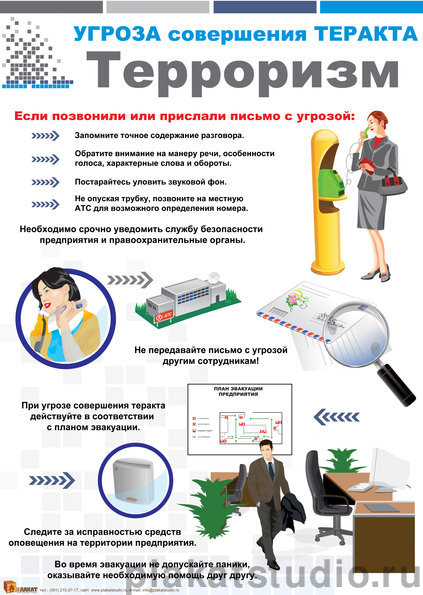 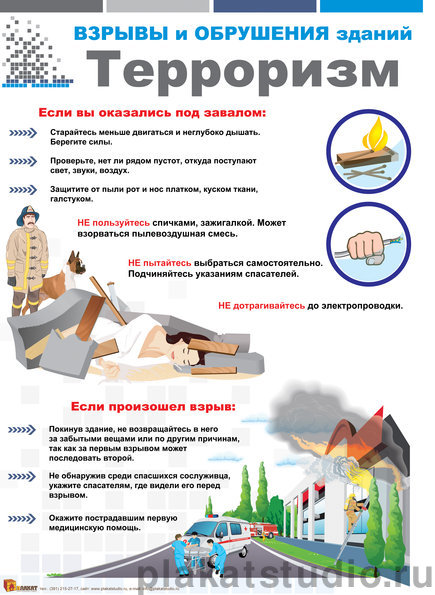 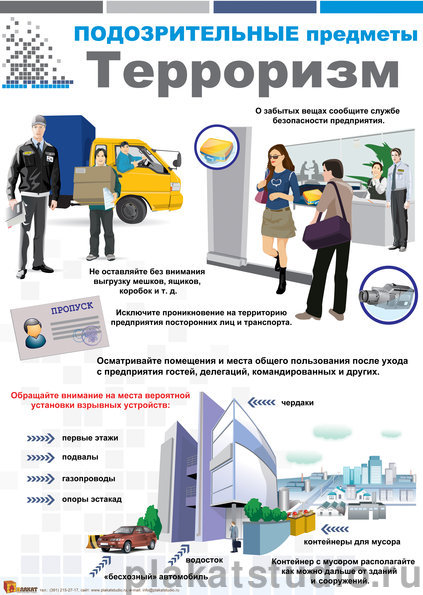 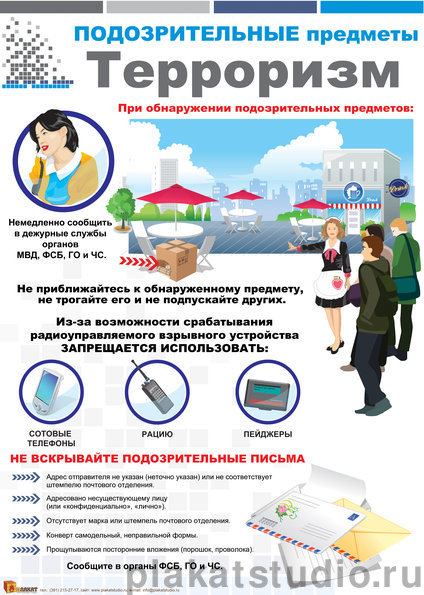 